Cultureel Forensische Zorg zoekt collega		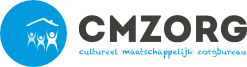 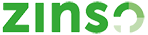 Ingangsdatum : Per  1 december 2022, eerder indien mogelijk.Uren : 32 tot 36 uur per week.Opleidingsniveau : MBO en HBO, beiden worden van harte uitgenodigd.Salarisindicatie : € 2375,- tot € 4.006,- bij een fulltime dienstverband. Inschaling afhankelijk van opleiding en ervaring.Wil jij onderdeel zijn van ons team Cultureel Forensische Zorg? Heb jij specifieke kennis op cultureel en forensisch gebied of wil je je daar in bekwamen? Dan zou het maar zo kunnen zijn dat dit die baan is waar je op zit te wachten!Wie zijn we?
CFZorg is een samenwerkingsverband tussen Zinso (www.zinso.nl) en CMZorg (www.cmzorg.nl). Vanuit CMZorg wordt de culturele expertise ingebracht en vanuit Zinso de forensische expertise.  CF Zorg biedt begeleiding in een (semi)- gedwongen kader. Wat doen we?
CFZorg biedt forensische begeleiding aan zowel jeugdige als aan volwassen cliënten met een migratieachtergrond die overlastgevend, risico en/of delictgedrag vertonen. De begeleiding richt zich op het beïnvloeden van risicofactoren en het versterken van de beschermende factoren. Hierbij wordt met name aandacht besteed aan de onderliggende problemen, gerelateerd aan culturele achtergrond en aansluiting in de Nederlandse samenleving. Wij maken waar nodig gebruik van het risicotaxatie instrument FARE.Hoe doen we dat?
CFZorg bestaat uit een enthousiast, professioneel en multicultureel team. Wij werken met ervaren forensisch sociaal werkers onder verantwoordelijkheid van een gedragswetenschapper. Daar waar het jeugd betreft werkt CFZorg met SKJ-geregistreerde hulpverleners. De CFZorg professionals zijn geschoold in het werken met het Cultureel Interview en intercultureel professioneel werken. Cultuurgericht werken is bij CFZorg een belangrijk uitgangspunt. Dit houdt in dat wij ons voortdurend bewust zijn van de culturele achtergrond van de cliënt en de culturele vertaalslag maken naar de Nederlandse maatschappij. Daar waar culturele aspecten een rol spelen in het vastlopen in het dagelijks leven, het vertonen van overlastgevend gedrag of leidt tot politie en justitiecontact biedt CFZorg begeleiding op maat. De intensiteit en de frequentie van de contacten wordt in overleg met de verwijzende instantie en in samenspraak met de cliënt bepaald.Wie zoeken we?
Wij zoeken een collega die het werken in de ambulante forensische sector uitdagend vindt en affiniteit heeft met cliënten met verschillende culturele achtergronden. Je staat stevig in je schoenen, bent staat goed om te gaan met conflicten en agressie en weet de balans te bewaren tussen optimale nabijheid en maximale distantie. Je werkt nauw samen binnen de forensische keten (3RO, Jeugdbescherming en Zorg- en Veiligheidshuizen) en bent in staat een eigen netwerk op te bouwen.Het is een pré wanneer je enige jaren ervaring hebt binnen de forensische sector evenals de beheersing van een tweede of derde taal, bij voorkeur (klassiek) Arabisch of Papiaments. Een SKJ registratie is fijn maar geen absolute voorwaarde. Je vindt het prima om mee te draaien in bereikbaarheidsdiensten en bent in bezit van een rijbewijs.Wat mag je verwachten?Je wordt onderdeel van een leuk en enthousiast teamDe uitgelezen kans om een bijdrage te leveren aan een veiligere samenlevingEen zelfstandige baan met afwisselende werkzaamhedenEen jaarcontract met uitzicht op een vast contractMooie arbeidsvoorwaarden uitgebreid met een sportbudget en een ontwikkelingsbudgetWat verwachten wij?Een afgeronde relevante Mbo4 of Hbo opleiding (bijv. SPH/SPW, MWD, SJD, SPV)Beheersing van Arabisch (klassiek) of Papiaments is een pré Affiniteit met de doelgroep, waaronder cliënten met verschillende culturele achtergrondenEen stevige persoonlijkheid en goed kunnen omgaan met conflicten en agressieBereidheid om mee ingeroosterd in de bereikbaarheidsdiensten te worden (ca. eens in de 2 maanden)Een rijbewijs en bij voorkeur de beschikking over een autoSolliciteren
Herken jij jezelf in deze vacature? Stuur voor 13 oktober je motivatiebrief en cv. aan sollicitatie@zinso.nl Voor inhoudelijke vragen over de vacature, kun je contact opnemen met de coördinator CFZorg Miranda Ubels door te bellen met 06 46954956. Heb je algemenere vragen over bijvoorbeeld de sollicitatieprocedure, dan kun je contact opnemen met Annemieke van der Horst via 06 27853169.Voor meer info: www.cfzorg.nlVeiligheid staat voorop. Voordat je bij ons kunt werken checken wij je referenties. Daarnaast vragen wij bij indiensttreding een VOG voor je aan.Je kunt reageren tot en met 12 oktober 2022. Geselecteerden ontvangen uiterlijk vrijdag 14 oktober een uitnodiging per e-mail voor een sollicitatiegesprek. De gesprekken vinden plaats op dinsdag 18 oktober.